Тур на выходные в МосквеМинск – Борисов (на трассе по маршруту) – Орша (на трассе по маршруту) – Москва – Орша – МинскПрограмма тураДень 1. 22.00 Отправление автобуса из Минска. Транзит по территории РБ.День 2. Арбат, Красная площадь, парк Зарядье, кремль в Измайлово07.00 – 08.00 прибытие Москву.остановка на завтрак у кафе (оплачивается самостоятельно)Прогулка по Арбату (ВКЛЮЧЕНО) — большой исторический район Москвы на западе от Кремля, известный с 1493 г. Старейшая улица Москвы Арбат, Гоголевский бульвар и ближайшие к ним переулки связаны с именами известнейших людей российской истории и культуры. Маршрут экскурсии пройдет по знаменитой пешеходной улице Старый Арбат, Спасопесковскому пер., Староконюшенному пер., Гоголевскому бульвару; закончится осмотром Храма Христа Спасителя. «Стены и башни Кремля» — пешеходная экскурсия по Красной площади (ВКЛЮЧЕНО) – Кремлевские башни, Красная площадь, могила Неизвестного солдата, Александровский сад, Исторический музей, собор Василия Блаженного.Свободное время в «Зарядье» — современный парк для отдыха, развлечений и получения знаний. Ландшафтно-архитектурной концепцией парка занимались архитекторы бюро Diller Scofidio + Renfro (Нью-Йорк). На территории парка объекты культурного наследия XVI века соседствуют с инновационной архитектурой и высокотехнологичными аттракционами. С Парящего моста — бетонной консоли длиной 70 метров — открываются потрясающие панорамные виды на Кремль, центр города, набережные Москвы-реки и сам парк Ледяная пещера перенесет посетителей в атмосферу Крайнего Севера. В Подземном музее проходят выставки искусства разных эпох и стилей.В 2018 году американский журнал Time включил «Зарядье» в список 100 лучших мест мира — единственный объект из России.Отправление в «Кремль в Измайлово» (ВКЛЮЧЕНО). Архитектурный ансамбль Измайловского Кремля создан по чертежам и гравюрам царской резиденции XVI—XVII веков, находившейся недалеко от этого места. Сегодня это культурно-развлекательный центр «Кремль в Измайлово», постройки которого расположены на холме, поэтому белокаменные стены, расписные башенки, купол деревянного храма, лопасти ветряной мельницы, сказочные, будто игрушечные крыши видно издалека. Вход в сам кремль бесплатный, стоимость входных билетов в музеи или выставки составляет от 200 до 350 рублей.Заселение в отель. Свободное время в городе либо:Вечерняя автобусная экскурсия по городу «Огни ночной Москвы!» (1000 рос. руб., дети до 16 лет- 800 рос. руб.): Вечером, в огнях подсветки, столица особенно романтична. Вы начнете экскурсию со старинных памятников архитектуры и в неспешном ритме доедете до самых современных небоскребов Москва-сити. Профессиональный гид обогатит ваши знания о Москве. Вы узнаете, как Москва стала одним из ярчайших городов мира. Примерный маршрут: Воробьевы горы, здание МГУ, посольский городок, Белый Дом, здание Гос. Думы, центральные улицы столицы.Возвращение в отель. Ночлег.День 3. ВДНХ, торговый центр, Храм Вооруженных Сил РФЗавтрак в отеле (ВКЛЮЧЕНО)Трансфер на ВДНХ. Выставка достижений народного хозяйства — крупнейший экспозиционный, музейный и рекреационный комплекс в мире. Именно на ВДНХ можно увидеть выдающиеся архитектурные шедевры, которые вместе представляют собой памятник советской эпохе и образец господствующих в разное время стилей. Среди них монумент «Рабочий и колхозница», фонтаны «Дружба народов» и «Каменный цветок», павильоны «Земледелие», «Советская культура», «Космос» и другие.Концептуально ВДНХ разделена на семь зон: центральная аллея с выставочным пространством «Музейный город», всесезонный тематический Парк аттракционов, парк знаний, ландшафтный парк, Парк ремесел, зона ЭКСПО, парк «Останкино». Советуем павильоны с бесплатным входом: Павильон «Книги», Павильон №29. Эколого-просветительский центр «Цветоводство», Макет Москвы, Павильон «Умный город», Музей городского хозяйства Москвы, Центр современных биотехнологий Музей «Биотех».Входные билеты, ориентировочно:Москвариум 1500 руб.Центр «Космонавтика и авиация» 500 руб., дети 250 руб.Музей кино Входной билет 300 руб. Льготный билет 150 руб.И др.Посещение супермаркета. Посещение главного храма Вооруженных Сил Российской Федерации — духовный символ России, прославляющий величайшую победу жизни над смертью. Строительство завершилось 9 мая 2020 года, в день 75-летней годовщины Великой Победы. Собор расположен в парке «Патриот» в Одинцовском районе Московской области. Свободное время в комплексе.Отправление в Минск. Ночной переезд.День 4. Прибытие в Минск в утреннее время.График выездов и стоимостьВ стоимость входит:Проезд комфортабельным автобусом;Услуги сопровождающего;1 завтрак, 1 ночлег в гостинице 3*;Пешеходная экскурсия по Красной площади;Прогулка с гидом по Арбату;Трансфер на ВДНХ;Посещение супермаркета;Трансфер в Измайлово;Трансфер в храм Вооруженных Сил Российской Федерации.Дополнительно оплачивается:Вечерняя автобусная экскурсия по городу «Огни ночной Москвы!» - 1000 RUB, дети до 16 лет - 800 RUB;Входные билеты в павильоны ВДНХ;Входные билеты в музеи или выставки кремля Измайлово 200 - 350 RUB;Выбор места в автобусе (10 BYN);Медицинская страховка.Туристическое агентство «Вит-Орбис» не несет ответственности за изменение программы тура. Туристический оператор оставляет за собой право вносить некоторые изменения в программу тура без уменьшения общего объема и качества услуг, осуществлять замену заявленных отелей на равнозначные (в случае обстоятельств, вызванных причинами, от фирмы не зависящими). Туристический оператор не несет ответственности за задержки, связанные с простоем на границах, пробками на дорогах. Время  прибытия указаны ориентировочно.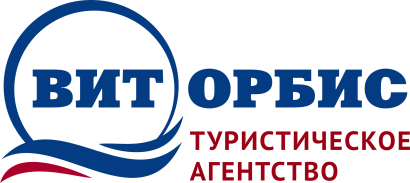          Республика Беларусь 210009                                г. Витебск, ул. Чапаева 4-38                                                            Тел./факс: +375 (212) 265-500МТС: +375 (29) 5-110-100                     www.vitorbis.com      e-mail: vitorbis@mail.ruДаты тураСтоимость на взрослогоДети до 14 лет29.03.2024 - 01.04.202460 $ + 100 BYNСкидка 5 $
Отель сети MAXIMA Заря / Ирбис / Славия12.04.2024 - 15.04.202460 $ + 100 BYNСкидка 5 $
Отель сети MAXIMA Заря / Ирбис / Славия26.04.2024 - 29.04.202460 $ + 100 BYNСкидка 5 $
Отель сети MAXIMA Заря / Ирбис / Славия31.05.2024 - 03.06.202440 $ + 200 BYNСкидка 5 $
Отель сети MAXIMA Заря / Ирбис / Славия07.06.2024 - 10.06.202440 $ + 200 BYNСкидка 5 $
Отель сети MAXIMA Заря / Ирбис / Славия21.06.2024 - 24.06.202440 $ + 200 BYNСкидка 5 $
Отель сети MAXIMA Заря / Ирбис / Славия05.07.2024 - 08.07.202440 $ + 200 BYNСкидка 5 $
Отель сети MAXIMA Заря / Ирбис / Славия19.07.2024 - 22.07.202440 $ + 200 BYNСкидка 5 $
Отель сети MAXIMA Заря / Ирбис / Славия02.08.2024 - 05.08.202440 $ + 200 BYNСкидка 5 $
Отель сети MAXIMA Заря / Ирбис / Славия16.08.2024 - 19.08.202440 $ + 200 BYNСкидка 5 $
Отель сети MAXIMA Заря / Ирбис / Славия06.09.2024 - 09.09.202440 $ + 200 BYNСкидка 5 $
Отель сети MAXIMA Заря / Ирбис / Славия13.09.2024 - 16.09.202440 $ + 200 BYNСкидка 5 $
Отель сети MAXIMA Заря / Ирбис / Славия20.09.2024 - 23.09.202340 $ + 200 BYNСкидка 5 $
Отель сети MAXIMA Заря / Ирбис / Славия27.09.2024 - 30.09.202440 $ + 200 BYNСкидка 5 $
Отель сети MAXIMA Заря / Ирбис / Славия